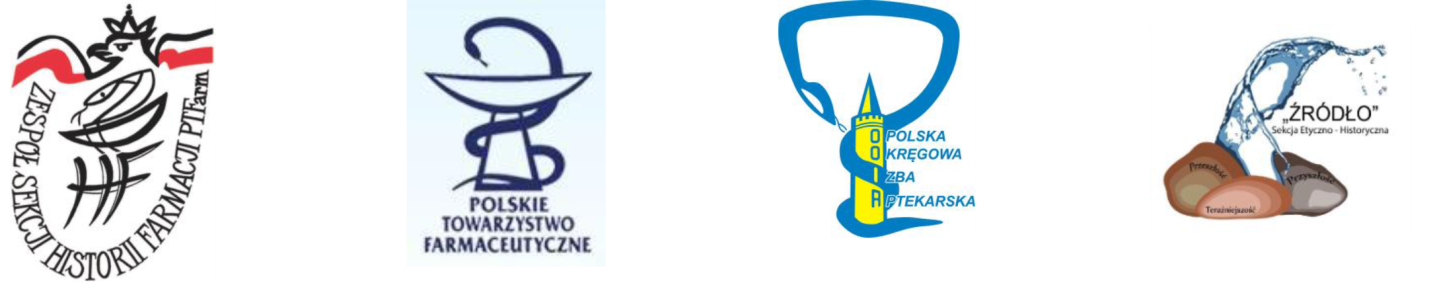 JUBILEUSZOWE XXV SYMPOZJUM HISTORII FARMACJI „Aptekarz jak lekarz. 
Regionalne medykamenty, terapie, zwykli-niezwykli ludzie…”Krapkowice, 02 - 05 czerwca 2016r Hotel „Zamkowy Młyn” Krapkowice ul. Młyńska 3FORMULARZ ZGŁOSZENIOWY----------------------------------------------------------------------------------------------------------Nazwisko i imię:			 Tytuł naukowy:			Adres miejsca pracy:		Adres do korespondencji:	Telefon:        		E-mail:	Deklaruję uczestnictwo:	    Wyrażam zgodę na przetwarzanie danych osobowych na potrzeby procesu uczestnictwa w Sympozjum, oraz przyjmuję do wiadomości, że administratorem danych osobowych jest Polskie Towarzystwo Farmaceutyczne Oddział w Opolu:    							Proszę wpisać „TAK” Zgłoszenia prosimy przesyłać na adres: sympozjum25@gmail.com 
lub pocztą na adres: Opolska Okręgowa Izba Aptekarska 
ul. Krakowska 51, 45-076 Opole z dopiskiem „Sympozjum”.Przyjęcie zgłoszenia na Sympozjum potwierdzimy drogą elektroniczną na adres podany przez uczestnika. Dziękujemy!